PEMBROKESHIRE YACHT CLUB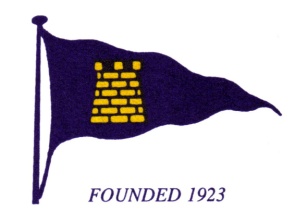 Club Code of ConductAs with all RYA affiliated sailing clubs it is the policy of the Club that all participants, coaches, instructors, officials, parents and volunteers show respect and understanding for each other, treat everyone equally within the context of the sport and conduct themselves in a way that reflects the principles of the club. The aim is for all participants to enjoy their sport and to improve performance. Abusive language, swearing, intimidation, aggressive behaviour or lack of respect for others and their property will not be tolerated and may lead to disciplinary action.Participants - Sailors, rowers, windsurfers, powerboaters and social members.Listen to and accept what you are asked to do, to improve your performance and keep you safe.Respect other participants, coaches, instructors, officials and volunteers.Abide by the rules and play fairly.Do your best at all times.Never bully others either in person, by phone, by text or online.Take care of all property belonging to other participants, the club and/or its members.Parents -Support your child’s involvement and help them enjoy their sport.Help your child to recognise good performance, not just results.Never force your child to take part in sport.Never punish or belittle a child for losing or making mistakes.Encourage and guide your child to accept responsibility for their own conduct and performance.Respect and support the coach.Accept officials’ judgements and recognise good performance by all participants.Use established procedures where there is a genuine concern or dispute.Inform the club or event organisers of relevant medical information.Ensure that your child wears suitable clothing and has appropriate food and drink.Provide contact details and be available when required.Take responsibility for your child’s safety and conduct in and around the event venue.Coaches, Instructors, Officials and Volunteers.Consider the welfare and safety of participants before the development of performance.Encourage participants to value their performance and not just results.Promote fair play and never condone cheating.Ensure that all activities are appropriate to the age, ability and experience of those taking part.Build relationships based on mutual trust and respect.Work in an open environmentAvoid unnecessary physical contact with young people.Be an excellent role model and display consistently high standards of behaviour and appearance.Do not drink alcohol or smoke when working directly with young people.Communicate clearly with parents and participants.Be aware of any relevant medical information.Follow RYA and club guidelines and policies.Holders of RYA Instructor and Coach qualifications must also comply with the RYA Code of Ethics and Conduct.Holders of RYA Race Official appointments must also comply with the RYA Race Officials Code of Conduct.If you are concerned that someone is not following the Code of Conduct, you should inform a committee member or the person in charge of the activity.